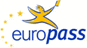 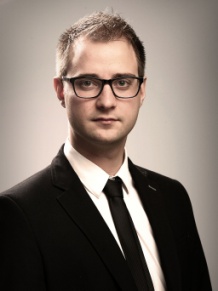 Curriculum VitaeCurriculum VitaeCurriculum VitaeCurriculum VitaeCurriculum VitaeCurriculum VitaeCurriculum VitaeCurriculum VitaeCurriculum VitaeCurriculum VitaeCurriculum VitaeCurriculum VitaeCurriculum VitaePersonal informationPersonal informationFirst name(s) / Surname(s)First name(s) / Surname(s)Ivan MiljanićIvan MiljanićIvan MiljanićIvan MiljanićIvan MiljanićIvan MiljanićIvan MiljanićIvan MiljanićIvan MiljanićIvan MiljanićIvan MiljanićIvan MiljanićIvan MiljanićAddressAddressZorana Đinđića  177, 11070 Belgrade, SerbiaZorana Đinđića  177, 11070 Belgrade, SerbiaZorana Đinđića  177, 11070 Belgrade, SerbiaZorana Đinđića  177, 11070 Belgrade, SerbiaZorana Đinđića  177, 11070 Belgrade, SerbiaZorana Đinđića  177, 11070 Belgrade, SerbiaZorana Đinđića  177, 11070 Belgrade, SerbiaZorana Đinđića  177, 11070 Belgrade, SerbiaZorana Đinđića  177, 11070 Belgrade, SerbiaZorana Đinđića  177, 11070 Belgrade, SerbiaZorana Đinđića  177, 11070 Belgrade, SerbiaZorana Đinđića  177, 11070 Belgrade, SerbiaZorana Đinđića  177, 11070 Belgrade, SerbiaTelephone(s)Telephone(s)Mobile: +381 64 1377253Mobile: +381 64 1377253Mobile: +381 64 1377253Mobile: +381 64 1377253Mobile: +381 64 1377253FaxFax/////////////E-mail(s)E-mail(s)ckatep@gmail.com, contact@ivanmiljanic.comckatep@gmail.com, contact@ivanmiljanic.comckatep@gmail.com, contact@ivanmiljanic.comckatep@gmail.com, contact@ivanmiljanic.comckatep@gmail.com, contact@ivanmiljanic.comckatep@gmail.com, contact@ivanmiljanic.comckatep@gmail.com, contact@ivanmiljanic.comckatep@gmail.com, contact@ivanmiljanic.comckatep@gmail.com, contact@ivanmiljanic.comckatep@gmail.com, contact@ivanmiljanic.comckatep@gmail.com, contact@ivanmiljanic.comckatep@gmail.com, contact@ivanmiljanic.comckatep@gmail.com, contact@ivanmiljanic.comNationalityNationalitySerbianSerbianSerbianSerbianSerbianSerbianSerbianSerbianSerbianSerbianSerbianSerbianSerbianDate of birthDate of birth03 January 198503 January 198503 January 198503 January 198503 January 198503 January 198503 January 198503 January 198503 January 198503 January 198503 January 198503 January 198503 January 1985GenderGenderMaleMaleMaleMaleMaleMaleMaleMaleMaleMaleMaleMaleMaleDesired employment / Occupational fieldDesired employment / Occupational fieldIT Project manager, System Administrator, Internet marketing manager, Databases, Programming, WebDesignIT Project manager, System Administrator, Internet marketing manager, Databases, Programming, WebDesignIT Project manager, System Administrator, Internet marketing manager, Databases, Programming, WebDesignIT Project manager, System Administrator, Internet marketing manager, Databases, Programming, WebDesignIT Project manager, System Administrator, Internet marketing manager, Databases, Programming, WebDesignIT Project manager, System Administrator, Internet marketing manager, Databases, Programming, WebDesignIT Project manager, System Administrator, Internet marketing manager, Databases, Programming, WebDesignIT Project manager, System Administrator, Internet marketing manager, Databases, Programming, WebDesignIT Project manager, System Administrator, Internet marketing manager, Databases, Programming, WebDesignIT Project manager, System Administrator, Internet marketing manager, Databases, Programming, WebDesignIT Project manager, System Administrator, Internet marketing manager, Databases, Programming, WebDesignIT Project manager, System Administrator, Internet marketing manager, Databases, Programming, WebDesignIT Project manager, System Administrator, Internet marketing manager, Databases, Programming, WebDesignWork experienceWork experience#1#1Online team programmingOnline team programmingOnline team programmingOnline team programmingOnline team programmingOnline team programmingOnline team programmingOnline team programmingOnline team programmingOnline team programmingOnline team programmingOnline team programmingOnline team programmingDatesDates2003-2006.2003-2006.2003-2006.2003-2006.2003-2006.2003-2006.2003-2006.2003-2006.2003-2006.2003-2006.2003-2006.2003-2006.2003-2006.Occupation or position heldOccupation or position heldProgrammer, web designer, project managerProgrammer, web designer, project managerProgrammer, web designer, project managerProgrammer, web designer, project managerProgrammer, web designer, project managerProgrammer, web designer, project managerProgrammer, web designer, project managerProgrammer, web designer, project managerProgrammer, web designer, project managerProgrammer, web designer, project managerProgrammer, web designer, project managerProgrammer, web designer, project managerProgrammer, web designer, project managerMain activities and responsibilitiesMain activities and responsibilitiesUniting with online team to design information systems, programming, web programming and web design trought site www.rentacoder.com.Uniting with online team to design information systems, programming, web programming and web design trought site www.rentacoder.com.Uniting with online team to design information systems, programming, web programming and web design trought site www.rentacoder.com.Uniting with online team to design information systems, programming, web programming and web design trought site www.rentacoder.com.Uniting with online team to design information systems, programming, web programming and web design trought site www.rentacoder.com.Uniting with online team to design information systems, programming, web programming and web design trought site www.rentacoder.com.Uniting with online team to design information systems, programming, web programming and web design trought site www.rentacoder.com.Uniting with online team to design information systems, programming, web programming and web design trought site www.rentacoder.com.Uniting with online team to design information systems, programming, web programming and web design trought site www.rentacoder.com.Uniting with online team to design information systems, programming, web programming and web design trought site www.rentacoder.com.Uniting with online team to design information systems, programming, web programming and web design trought site www.rentacoder.com.Uniting with online team to design information systems, programming, web programming and web design trought site www.rentacoder.com.Uniting with online team to design information systems, programming, web programming and web design trought site www.rentacoder.com.#2#2IT Manager2010-2016 (ongoing)Project Manager, Marketing Manager, Programmer, Web designer, IT AdministratorPlanning, implementation and project management (Expanding the market by implementing Internet sales - e commerce for brands: Herbafast, GD-100, Zglobex, Bulardi, Flobian, Immuno GD-poly, Lubenica, Naturoplex, Herbiko, Africka sljiva,Tensilen, ARTEROprotect, CARDIOvitamin, DUMM, Herbiko, FolicPlus, Propomucil, K2D3, Heptro, FolicPlus) - Creation of all webistes; Planning, implementation and management of marketing campaigns for Serbia and abroad (PPC advertising, banner advertising, email marketing, promotion through social media, SEOmonitoring and impact assessment of ongoing campaigns (Google analytics, clicktale), keyword research, market and competition research (market samurai, SEO spyglass, Google services),Development of database software, software for reporting and analysis (C#, Excel), website development (html, php, javascript, mysql, cms - wordpress i joomla);Web design,creating a landing page for marketing projects (optimisation, A/B testing), banner creator, making advertising solutions in print media, TV advertisement designer ,designing flyers and other promotional material (adobe photoshop, corel draw, adobe premiere, adobe ilustrator);Maintaining internal network, mail server and hardware maintenance;
Managing the implementation of new systems and technologies from idea to realization.Proton System d.o.o.Viline Vode bb, Slobodna Zona Belgrade, 11000 BelgradeIT Manager2010-2016 (ongoing)Project Manager, Marketing Manager, Programmer, Web designer, IT AdministratorPlanning, implementation and project management (Expanding the market by implementing Internet sales - e commerce for brands: Herbafast, GD-100, Zglobex, Bulardi, Flobian, Immuno GD-poly, Lubenica, Naturoplex, Herbiko, Africka sljiva,Tensilen, ARTEROprotect, CARDIOvitamin, DUMM, Herbiko, FolicPlus, Propomucil, K2D3, Heptro, FolicPlus) - Creation of all webistes; Planning, implementation and management of marketing campaigns for Serbia and abroad (PPC advertising, banner advertising, email marketing, promotion through social media, SEOmonitoring and impact assessment of ongoing campaigns (Google analytics, clicktale), keyword research, market and competition research (market samurai, SEO spyglass, Google services),Development of database software, software for reporting and analysis (C#, Excel), website development (html, php, javascript, mysql, cms - wordpress i joomla);Web design,creating a landing page for marketing projects (optimisation, A/B testing), banner creator, making advertising solutions in print media, TV advertisement designer ,designing flyers and other promotional material (adobe photoshop, corel draw, adobe premiere, adobe ilustrator);Maintaining internal network, mail server and hardware maintenance;
Managing the implementation of new systems and technologies from idea to realization.Proton System d.o.o.Viline Vode bb, Slobodna Zona Belgrade, 11000 BelgradeIT Manager2010-2016 (ongoing)Project Manager, Marketing Manager, Programmer, Web designer, IT AdministratorPlanning, implementation and project management (Expanding the market by implementing Internet sales - e commerce for brands: Herbafast, GD-100, Zglobex, Bulardi, Flobian, Immuno GD-poly, Lubenica, Naturoplex, Herbiko, Africka sljiva,Tensilen, ARTEROprotect, CARDIOvitamin, DUMM, Herbiko, FolicPlus, Propomucil, K2D3, Heptro, FolicPlus) - Creation of all webistes; Planning, implementation and management of marketing campaigns for Serbia and abroad (PPC advertising, banner advertising, email marketing, promotion through social media, SEOmonitoring and impact assessment of ongoing campaigns (Google analytics, clicktale), keyword research, market and competition research (market samurai, SEO spyglass, Google services),Development of database software, software for reporting and analysis (C#, Excel), website development (html, php, javascript, mysql, cms - wordpress i joomla);Web design,creating a landing page for marketing projects (optimisation, A/B testing), banner creator, making advertising solutions in print media, TV advertisement designer ,designing flyers and other promotional material (adobe photoshop, corel draw, adobe premiere, adobe ilustrator);Maintaining internal network, mail server and hardware maintenance;
Managing the implementation of new systems and technologies from idea to realization.Proton System d.o.o.Viline Vode bb, Slobodna Zona Belgrade, 11000 BelgradeIT Manager2010-2016 (ongoing)Project Manager, Marketing Manager, Programmer, Web designer, IT AdministratorPlanning, implementation and project management (Expanding the market by implementing Internet sales - e commerce for brands: Herbafast, GD-100, Zglobex, Bulardi, Flobian, Immuno GD-poly, Lubenica, Naturoplex, Herbiko, Africka sljiva,Tensilen, ARTEROprotect, CARDIOvitamin, DUMM, Herbiko, FolicPlus, Propomucil, K2D3, Heptro, FolicPlus) - Creation of all webistes; Planning, implementation and management of marketing campaigns for Serbia and abroad (PPC advertising, banner advertising, email marketing, promotion through social media, SEOmonitoring and impact assessment of ongoing campaigns (Google analytics, clicktale), keyword research, market and competition research (market samurai, SEO spyglass, Google services),Development of database software, software for reporting and analysis (C#, Excel), website development (html, php, javascript, mysql, cms - wordpress i joomla);Web design,creating a landing page for marketing projects (optimisation, A/B testing), banner creator, making advertising solutions in print media, TV advertisement designer ,designing flyers and other promotional material (adobe photoshop, corel draw, adobe premiere, adobe ilustrator);Maintaining internal network, mail server and hardware maintenance;
Managing the implementation of new systems and technologies from idea to realization.Proton System d.o.o.Viline Vode bb, Slobodna Zona Belgrade, 11000 BelgradeIT Manager2010-2016 (ongoing)Project Manager, Marketing Manager, Programmer, Web designer, IT AdministratorPlanning, implementation and project management (Expanding the market by implementing Internet sales - e commerce for brands: Herbafast, GD-100, Zglobex, Bulardi, Flobian, Immuno GD-poly, Lubenica, Naturoplex, Herbiko, Africka sljiva,Tensilen, ARTEROprotect, CARDIOvitamin, DUMM, Herbiko, FolicPlus, Propomucil, K2D3, Heptro, FolicPlus) - Creation of all webistes; Planning, implementation and management of marketing campaigns for Serbia and abroad (PPC advertising, banner advertising, email marketing, promotion through social media, SEOmonitoring and impact assessment of ongoing campaigns (Google analytics, clicktale), keyword research, market and competition research (market samurai, SEO spyglass, Google services),Development of database software, software for reporting and analysis (C#, Excel), website development (html, php, javascript, mysql, cms - wordpress i joomla);Web design,creating a landing page for marketing projects (optimisation, A/B testing), banner creator, making advertising solutions in print media, TV advertisement designer ,designing flyers and other promotional material (adobe photoshop, corel draw, adobe premiere, adobe ilustrator);Maintaining internal network, mail server and hardware maintenance;
Managing the implementation of new systems and technologies from idea to realization.Proton System d.o.o.Viline Vode bb, Slobodna Zona Belgrade, 11000 BelgradeIT Manager2010-2016 (ongoing)Project Manager, Marketing Manager, Programmer, Web designer, IT AdministratorPlanning, implementation and project management (Expanding the market by implementing Internet sales - e commerce for brands: Herbafast, GD-100, Zglobex, Bulardi, Flobian, Immuno GD-poly, Lubenica, Naturoplex, Herbiko, Africka sljiva,Tensilen, ARTEROprotect, CARDIOvitamin, DUMM, Herbiko, FolicPlus, Propomucil, K2D3, Heptro, FolicPlus) - Creation of all webistes; Planning, implementation and management of marketing campaigns for Serbia and abroad (PPC advertising, banner advertising, email marketing, promotion through social media, SEOmonitoring and impact assessment of ongoing campaigns (Google analytics, clicktale), keyword research, market and competition research (market samurai, SEO spyglass, Google services),Development of database software, software for reporting and analysis (C#, Excel), website development (html, php, javascript, mysql, cms - wordpress i joomla);Web design,creating a landing page for marketing projects (optimisation, A/B testing), banner creator, making advertising solutions in print media, TV advertisement designer ,designing flyers and other promotional material (adobe photoshop, corel draw, adobe premiere, adobe ilustrator);Maintaining internal network, mail server and hardware maintenance;
Managing the implementation of new systems and technologies from idea to realization.Proton System d.o.o.Viline Vode bb, Slobodna Zona Belgrade, 11000 BelgradeIT Manager2010-2016 (ongoing)Project Manager, Marketing Manager, Programmer, Web designer, IT AdministratorPlanning, implementation and project management (Expanding the market by implementing Internet sales - e commerce for brands: Herbafast, GD-100, Zglobex, Bulardi, Flobian, Immuno GD-poly, Lubenica, Naturoplex, Herbiko, Africka sljiva,Tensilen, ARTEROprotect, CARDIOvitamin, DUMM, Herbiko, FolicPlus, Propomucil, K2D3, Heptro, FolicPlus) - Creation of all webistes; Planning, implementation and management of marketing campaigns for Serbia and abroad (PPC advertising, banner advertising, email marketing, promotion through social media, SEOmonitoring and impact assessment of ongoing campaigns (Google analytics, clicktale), keyword research, market and competition research (market samurai, SEO spyglass, Google services),Development of database software, software for reporting and analysis (C#, Excel), website development (html, php, javascript, mysql, cms - wordpress i joomla);Web design,creating a landing page for marketing projects (optimisation, A/B testing), banner creator, making advertising solutions in print media, TV advertisement designer ,designing flyers and other promotional material (adobe photoshop, corel draw, adobe premiere, adobe ilustrator);Maintaining internal network, mail server and hardware maintenance;
Managing the implementation of new systems and technologies from idea to realization.Proton System d.o.o.Viline Vode bb, Slobodna Zona Belgrade, 11000 BelgradeIT Manager2010-2016 (ongoing)Project Manager, Marketing Manager, Programmer, Web designer, IT AdministratorPlanning, implementation and project management (Expanding the market by implementing Internet sales - e commerce for brands: Herbafast, GD-100, Zglobex, Bulardi, Flobian, Immuno GD-poly, Lubenica, Naturoplex, Herbiko, Africka sljiva,Tensilen, ARTEROprotect, CARDIOvitamin, DUMM, Herbiko, FolicPlus, Propomucil, K2D3, Heptro, FolicPlus) - Creation of all webistes; Planning, implementation and management of marketing campaigns for Serbia and abroad (PPC advertising, banner advertising, email marketing, promotion through social media, SEOmonitoring and impact assessment of ongoing campaigns (Google analytics, clicktale), keyword research, market and competition research (market samurai, SEO spyglass, Google services),Development of database software, software for reporting and analysis (C#, Excel), website development (html, php, javascript, mysql, cms - wordpress i joomla);Web design,creating a landing page for marketing projects (optimisation, A/B testing), banner creator, making advertising solutions in print media, TV advertisement designer ,designing flyers and other promotional material (adobe photoshop, corel draw, adobe premiere, adobe ilustrator);Maintaining internal network, mail server and hardware maintenance;
Managing the implementation of new systems and technologies from idea to realization.Proton System d.o.o.Viline Vode bb, Slobodna Zona Belgrade, 11000 BelgradeIT Manager2010-2016 (ongoing)Project Manager, Marketing Manager, Programmer, Web designer, IT AdministratorPlanning, implementation and project management (Expanding the market by implementing Internet sales - e commerce for brands: Herbafast, GD-100, Zglobex, Bulardi, Flobian, Immuno GD-poly, Lubenica, Naturoplex, Herbiko, Africka sljiva,Tensilen, ARTEROprotect, CARDIOvitamin, DUMM, Herbiko, FolicPlus, Propomucil, K2D3, Heptro, FolicPlus) - Creation of all webistes; Planning, implementation and management of marketing campaigns for Serbia and abroad (PPC advertising, banner advertising, email marketing, promotion through social media, SEOmonitoring and impact assessment of ongoing campaigns (Google analytics, clicktale), keyword research, market and competition research (market samurai, SEO spyglass, Google services),Development of database software, software for reporting and analysis (C#, Excel), website development (html, php, javascript, mysql, cms - wordpress i joomla);Web design,creating a landing page for marketing projects (optimisation, A/B testing), banner creator, making advertising solutions in print media, TV advertisement designer ,designing flyers and other promotional material (adobe photoshop, corel draw, adobe premiere, adobe ilustrator);Maintaining internal network, mail server and hardware maintenance;
Managing the implementation of new systems and technologies from idea to realization.Proton System d.o.o.Viline Vode bb, Slobodna Zona Belgrade, 11000 BelgradeIT Manager2010-2016 (ongoing)Project Manager, Marketing Manager, Programmer, Web designer, IT AdministratorPlanning, implementation and project management (Expanding the market by implementing Internet sales - e commerce for brands: Herbafast, GD-100, Zglobex, Bulardi, Flobian, Immuno GD-poly, Lubenica, Naturoplex, Herbiko, Africka sljiva,Tensilen, ARTEROprotect, CARDIOvitamin, DUMM, Herbiko, FolicPlus, Propomucil, K2D3, Heptro, FolicPlus) - Creation of all webistes; Planning, implementation and management of marketing campaigns for Serbia and abroad (PPC advertising, banner advertising, email marketing, promotion through social media, SEOmonitoring and impact assessment of ongoing campaigns (Google analytics, clicktale), keyword research, market and competition research (market samurai, SEO spyglass, Google services),Development of database software, software for reporting and analysis (C#, Excel), website development (html, php, javascript, mysql, cms - wordpress i joomla);Web design,creating a landing page for marketing projects (optimisation, A/B testing), banner creator, making advertising solutions in print media, TV advertisement designer ,designing flyers and other promotional material (adobe photoshop, corel draw, adobe premiere, adobe ilustrator);Maintaining internal network, mail server and hardware maintenance;
Managing the implementation of new systems and technologies from idea to realization.Proton System d.o.o.Viline Vode bb, Slobodna Zona Belgrade, 11000 BelgradeIT Manager2010-2016 (ongoing)Project Manager, Marketing Manager, Programmer, Web designer, IT AdministratorPlanning, implementation and project management (Expanding the market by implementing Internet sales - e commerce for brands: Herbafast, GD-100, Zglobex, Bulardi, Flobian, Immuno GD-poly, Lubenica, Naturoplex, Herbiko, Africka sljiva,Tensilen, ARTEROprotect, CARDIOvitamin, DUMM, Herbiko, FolicPlus, Propomucil, K2D3, Heptro, FolicPlus) - Creation of all webistes; Planning, implementation and management of marketing campaigns for Serbia and abroad (PPC advertising, banner advertising, email marketing, promotion through social media, SEOmonitoring and impact assessment of ongoing campaigns (Google analytics, clicktale), keyword research, market and competition research (market samurai, SEO spyglass, Google services),Development of database software, software for reporting and analysis (C#, Excel), website development (html, php, javascript, mysql, cms - wordpress i joomla);Web design,creating a landing page for marketing projects (optimisation, A/B testing), banner creator, making advertising solutions in print media, TV advertisement designer ,designing flyers and other promotional material (adobe photoshop, corel draw, adobe premiere, adobe ilustrator);Maintaining internal network, mail server and hardware maintenance;
Managing the implementation of new systems and technologies from idea to realization.Proton System d.o.o.Viline Vode bb, Slobodna Zona Belgrade, 11000 BelgradeIT Manager2010-2016 (ongoing)Project Manager, Marketing Manager, Programmer, Web designer, IT AdministratorPlanning, implementation and project management (Expanding the market by implementing Internet sales - e commerce for brands: Herbafast, GD-100, Zglobex, Bulardi, Flobian, Immuno GD-poly, Lubenica, Naturoplex, Herbiko, Africka sljiva,Tensilen, ARTEROprotect, CARDIOvitamin, DUMM, Herbiko, FolicPlus, Propomucil, K2D3, Heptro, FolicPlus) - Creation of all webistes; Planning, implementation and management of marketing campaigns for Serbia and abroad (PPC advertising, banner advertising, email marketing, promotion through social media, SEOmonitoring and impact assessment of ongoing campaigns (Google analytics, clicktale), keyword research, market and competition research (market samurai, SEO spyglass, Google services),Development of database software, software for reporting and analysis (C#, Excel), website development (html, php, javascript, mysql, cms - wordpress i joomla);Web design,creating a landing page for marketing projects (optimisation, A/B testing), banner creator, making advertising solutions in print media, TV advertisement designer ,designing flyers and other promotional material (adobe photoshop, corel draw, adobe premiere, adobe ilustrator);Maintaining internal network, mail server and hardware maintenance;
Managing the implementation of new systems and technologies from idea to realization.Proton System d.o.o.Viline Vode bb, Slobodna Zona Belgrade, 11000 BelgradeIT Manager2010-2016 (ongoing)Project Manager, Marketing Manager, Programmer, Web designer, IT AdministratorPlanning, implementation and project management (Expanding the market by implementing Internet sales - e commerce for brands: Herbafast, GD-100, Zglobex, Bulardi, Flobian, Immuno GD-poly, Lubenica, Naturoplex, Herbiko, Africka sljiva,Tensilen, ARTEROprotect, CARDIOvitamin, DUMM, Herbiko, FolicPlus, Propomucil, K2D3, Heptro, FolicPlus) - Creation of all webistes; Planning, implementation and management of marketing campaigns for Serbia and abroad (PPC advertising, banner advertising, email marketing, promotion through social media, SEOmonitoring and impact assessment of ongoing campaigns (Google analytics, clicktale), keyword research, market and competition research (market samurai, SEO spyglass, Google services),Development of database software, software for reporting and analysis (C#, Excel), website development (html, php, javascript, mysql, cms - wordpress i joomla);Web design,creating a landing page for marketing projects (optimisation, A/B testing), banner creator, making advertising solutions in print media, TV advertisement designer ,designing flyers and other promotional material (adobe photoshop, corel draw, adobe premiere, adobe ilustrator);Maintaining internal network, mail server and hardware maintenance;
Managing the implementation of new systems and technologies from idea to realization.Proton System d.o.o.Viline Vode bb, Slobodna Zona Belgrade, 11000 BelgradeType of business or sectorType of business or sectorImport, distribution, promotion and sale of pharmaceuticals (dietary supplements)Import, distribution, promotion and sale of pharmaceuticals (dietary supplements)Import, distribution, promotion and sale of pharmaceuticals (dietary supplements)Import, distribution, promotion and sale of pharmaceuticals (dietary supplements)Import, distribution, promotion and sale of pharmaceuticals (dietary supplements)Import, distribution, promotion and sale of pharmaceuticals (dietary supplements)Import, distribution, promotion and sale of pharmaceuticals (dietary supplements)Import, distribution, promotion and sale of pharmaceuticals (dietary supplements)Import, distribution, promotion and sale of pharmaceuticals (dietary supplements)Import, distribution, promotion and sale of pharmaceuticals (dietary supplements)Import, distribution, promotion and sale of pharmaceuticals (dietary supplements)Import, distribution, promotion and sale of pharmaceuticals (dietary supplements)Import, distribution, promotion and sale of pharmaceuticals (dietary supplements)Education and trainingEducation and trainingDatesDates2000 – 2004; High school degree2004 – 2009; University degree2000 – 2004; High school degree2004 – 2009; University degree2000 – 2004; High school degree2004 – 2009; University degree2000 – 2004; High school degree2004 – 2009; University degree2000 – 2004; High school degree2004 – 2009; University degree2000 – 2004; High school degree2004 – 2009; University degree2000 – 2004; High school degree2004 – 2009; University degree2000 – 2004; High school degree2004 – 2009; University degree2000 – 2004; High school degree2004 – 2009; University degree2000 – 2004; High school degree2004 – 2009; University degree2000 – 2004; High school degree2004 – 2009; University degree2000 – 2004; High school degree2004 – 2009; University degree2000 – 2004; High school degree2004 – 2009; University degreeName and type of organisation providing education and trainingName and type of organisation providing education and trainingIX Belgrade High School  “ Mihailo Petrovic Alas “ Belgrade;Faculty of Organizational Sciences, Belgrade;IX Belgrade High School  “ Mihailo Petrovic Alas “ Belgrade;Faculty of Organizational Sciences, Belgrade;IX Belgrade High School  “ Mihailo Petrovic Alas “ Belgrade;Faculty of Organizational Sciences, Belgrade;IX Belgrade High School  “ Mihailo Petrovic Alas “ Belgrade;Faculty of Organizational Sciences, Belgrade;IX Belgrade High School  “ Mihailo Petrovic Alas “ Belgrade;Faculty of Organizational Sciences, Belgrade;IX Belgrade High School  “ Mihailo Petrovic Alas “ Belgrade;Faculty of Organizational Sciences, Belgrade;IX Belgrade High School  “ Mihailo Petrovic Alas “ Belgrade;Faculty of Organizational Sciences, Belgrade;IX Belgrade High School  “ Mihailo Petrovic Alas “ Belgrade;Faculty of Organizational Sciences, Belgrade;IX Belgrade High School  “ Mihailo Petrovic Alas “ Belgrade;Faculty of Organizational Sciences, Belgrade;IX Belgrade High School  “ Mihailo Petrovic Alas “ Belgrade;Faculty of Organizational Sciences, Belgrade;IX Belgrade High School  “ Mihailo Petrovic Alas “ Belgrade;Faculty of Organizational Sciences, Belgrade;IX Belgrade High School  “ Mihailo Petrovic Alas “ Belgrade;Faculty of Organizational Sciences, Belgrade;IX Belgrade High School  “ Mihailo Petrovic Alas “ Belgrade;Faculty of Organizational Sciences, Belgrade;Principal subjects / occupational skills coveredLevel in national or international classificationPrincipal subjects / occupational skills coveredLevel in national or international classificationGraduated with highest grade in computer Science on the topic “Game FPS Mania”, Visual BasicGraduated with highest grade in Internet Marketing on the topic “New directions for business on the Internet”  Engineer of Organizational Sciences (Master of Science level)Graduated with highest grade in computer Science on the topic “Game FPS Mania”, Visual BasicGraduated with highest grade in Internet Marketing on the topic “New directions for business on the Internet”  Engineer of Organizational Sciences (Master of Science level)Graduated with highest grade in computer Science on the topic “Game FPS Mania”, Visual BasicGraduated with highest grade in Internet Marketing on the topic “New directions for business on the Internet”  Engineer of Organizational Sciences (Master of Science level)Graduated with highest grade in computer Science on the topic “Game FPS Mania”, Visual BasicGraduated with highest grade in Internet Marketing on the topic “New directions for business on the Internet”  Engineer of Organizational Sciences (Master of Science level)Graduated with highest grade in computer Science on the topic “Game FPS Mania”, Visual BasicGraduated with highest grade in Internet Marketing on the topic “New directions for business on the Internet”  Engineer of Organizational Sciences (Master of Science level)Graduated with highest grade in computer Science on the topic “Game FPS Mania”, Visual BasicGraduated with highest grade in Internet Marketing on the topic “New directions for business on the Internet”  Engineer of Organizational Sciences (Master of Science level)Graduated with highest grade in computer Science on the topic “Game FPS Mania”, Visual BasicGraduated with highest grade in Internet Marketing on the topic “New directions for business on the Internet”  Engineer of Organizational Sciences (Master of Science level)Graduated with highest grade in computer Science on the topic “Game FPS Mania”, Visual BasicGraduated with highest grade in Internet Marketing on the topic “New directions for business on the Internet”  Engineer of Organizational Sciences (Master of Science level)Graduated with highest grade in computer Science on the topic “Game FPS Mania”, Visual BasicGraduated with highest grade in Internet Marketing on the topic “New directions for business on the Internet”  Engineer of Organizational Sciences (Master of Science level)Graduated with highest grade in computer Science on the topic “Game FPS Mania”, Visual BasicGraduated with highest grade in Internet Marketing on the topic “New directions for business on the Internet”  Engineer of Organizational Sciences (Master of Science level)Graduated with highest grade in computer Science on the topic “Game FPS Mania”, Visual BasicGraduated with highest grade in Internet Marketing on the topic “New directions for business on the Internet”  Engineer of Organizational Sciences (Master of Science level)Graduated with highest grade in computer Science on the topic “Game FPS Mania”, Visual BasicGraduated with highest grade in Internet Marketing on the topic “New directions for business on the Internet”  Engineer of Organizational Sciences (Master of Science level)Graduated with highest grade in computer Science on the topic “Game FPS Mania”, Visual BasicGraduated with highest grade in Internet Marketing on the topic “New directions for business on the Internet”  Engineer of Organizational Sciences (Master of Science level)Personal skills and competencesPersonal skills and competencesMother tongue(s)Mother tongue(s)SerbianSerbianSerbianSerbianSerbianSerbianSerbianSerbianSerbianSerbianSerbianSerbianSerbianOther language(s)Other language(s)English, RussianEnglish, RussianEnglish, RussianEnglish, RussianEnglish, RussianEnglish, RussianEnglish, RussianEnglish, RussianEnglish, RussianEnglish, RussianEnglish, RussianEnglish, RussianEnglish, RussianSelf-assessmentSelf-assessmentUnderstandingUnderstandingUnderstandingUnderstandingUnderstandingSpeakingSpeakingSpeakingSpeakingSpeakingWritingWritingListeningListeningReadingReadingReadingSpoken interactionSpoken interactionSpoken productionSpoken productionSpoken productionEnglishEnglishC2Proficient userC2Proficient userProficient userC1Proficient userC1C1Proficient userC1Proficient userRussianRussianA1Basic UserA2Basic UserBasic UserA1Basic UserA1A1Basic UserA1Basic User(*)Common European Framework of Reference (CEF) level(*)Common European Framework of Reference (CEF) level(*)Common European Framework of Reference (CEF) level(*)Common European Framework of Reference (CEF) level(*)Common European Framework of Reference (CEF) level(*)Common European Framework of Reference (CEF) level(*)Common European Framework of Reference (CEF) level(*)Common European Framework of Reference (CEF) level(*)Common European Framework of Reference (CEF) level(*)Common European Framework of Reference (CEF) level(*)Common European Framework of Reference (CEF) level(*)Common European Framework of Reference (CEF) level(*)Common European Framework of Reference (CEF) levelSocial skillsSocial skillsHard working, reliable, self-initiative, self-disciplined, adaptable, good communication skills,  successful realization of interpersonal relations and constructive cooperation in the team, ready to learn and thrive.Hard working, reliable, self-initiative, self-disciplined, adaptable, good communication skills,  successful realization of interpersonal relations and constructive cooperation in the team, ready to learn and thrive.Hard working, reliable, self-initiative, self-disciplined, adaptable, good communication skills,  successful realization of interpersonal relations and constructive cooperation in the team, ready to learn and thrive.Hard working, reliable, self-initiative, self-disciplined, adaptable, good communication skills,  successful realization of interpersonal relations and constructive cooperation in the team, ready to learn and thrive.Hard working, reliable, self-initiative, self-disciplined, adaptable, good communication skills,  successful realization of interpersonal relations and constructive cooperation in the team, ready to learn and thrive.Hard working, reliable, self-initiative, self-disciplined, adaptable, good communication skills,  successful realization of interpersonal relations and constructive cooperation in the team, ready to learn and thrive.Hard working, reliable, self-initiative, self-disciplined, adaptable, good communication skills,  successful realization of interpersonal relations and constructive cooperation in the team, ready to learn and thrive.Hard working, reliable, self-initiative, self-disciplined, adaptable, good communication skills,  successful realization of interpersonal relations and constructive cooperation in the team, ready to learn and thrive.Hard working, reliable, self-initiative, self-disciplined, adaptable, good communication skills,  successful realization of interpersonal relations and constructive cooperation in the team, ready to learn and thrive.Hard working, reliable, self-initiative, self-disciplined, adaptable, good communication skills,  successful realization of interpersonal relations and constructive cooperation in the team, ready to learn and thrive.Hard working, reliable, self-initiative, self-disciplined, adaptable, good communication skills,  successful realization of interpersonal relations and constructive cooperation in the team, ready to learn and thrive.Hard working, reliable, self-initiative, self-disciplined, adaptable, good communication skills,  successful realization of interpersonal relations and constructive cooperation in the team, ready to learn and thrive.Hard working, reliable, self-initiative, self-disciplined, adaptable, good communication skills,  successful realization of interpersonal relations and constructive cooperation in the team, ready to learn and thrive.Organisational skills and competencesOrganisational skills and competencesAbility to lead projects, work in a team and under pressure, open to collaboration, ready to accept criticism and suggestion.Ability to lead projects, work in a team and under pressure, open to collaboration, ready to accept criticism and suggestion.Ability to lead projects, work in a team and under pressure, open to collaboration, ready to accept criticism and suggestion.Ability to lead projects, work in a team and under pressure, open to collaboration, ready to accept criticism and suggestion.Ability to lead projects, work in a team and under pressure, open to collaboration, ready to accept criticism and suggestion.Ability to lead projects, work in a team and under pressure, open to collaboration, ready to accept criticism and suggestion.Ability to lead projects, work in a team and under pressure, open to collaboration, ready to accept criticism and suggestion.Ability to lead projects, work in a team and under pressure, open to collaboration, ready to accept criticism and suggestion.Ability to lead projects, work in a team and under pressure, open to collaboration, ready to accept criticism and suggestion.Ability to lead projects, work in a team and under pressure, open to collaboration, ready to accept criticism and suggestion.Ability to lead projects, work in a team and under pressure, open to collaboration, ready to accept criticism and suggestion.Ability to lead projects, work in a team and under pressure, open to collaboration, ready to accept criticism and suggestion.Ability to lead projects, work in a team and under pressure, open to collaboration, ready to accept criticism and suggestion.Computer skills and competencesComputer skills and competencesExcellent computer skills:Windows (XP, Vista, Windows 7, Windows 8, Windows 8.1 Windows 10)Microsoft Office (Word, PowerPoint, Acces, Excel, Visio)Internet researches and usageProgramming languages (Visual Studio, C#, Visual Basic, Java, Mysql)Web development and Web design (Dreamweaver, php, javascript, WebServices, Client/Server, 
CMS – Wordpress, Joomla,Corel Draw, Adobe – Photoshop, Premiere, Ilustrator,)
Project Managment - MS Project, AtTask, Basecamp, TrelloSEO improvement skillsGoogle Analytics5 years experience of Digital AdvertisingExcellent knowledge of computer hardware.Excellent knowledge of computer networks.Excellent computer skills:Windows (XP, Vista, Windows 7, Windows 8, Windows 8.1 Windows 10)Microsoft Office (Word, PowerPoint, Acces, Excel, Visio)Internet researches and usageProgramming languages (Visual Studio, C#, Visual Basic, Java, Mysql)Web development and Web design (Dreamweaver, php, javascript, WebServices, Client/Server, 
CMS – Wordpress, Joomla,Corel Draw, Adobe – Photoshop, Premiere, Ilustrator,)
Project Managment - MS Project, AtTask, Basecamp, TrelloSEO improvement skillsGoogle Analytics5 years experience of Digital AdvertisingExcellent knowledge of computer hardware.Excellent knowledge of computer networks.Excellent computer skills:Windows (XP, Vista, Windows 7, Windows 8, Windows 8.1 Windows 10)Microsoft Office (Word, PowerPoint, Acces, Excel, Visio)Internet researches and usageProgramming languages (Visual Studio, C#, Visual Basic, Java, Mysql)Web development and Web design (Dreamweaver, php, javascript, WebServices, Client/Server, 
CMS – Wordpress, Joomla,Corel Draw, Adobe – Photoshop, Premiere, Ilustrator,)
Project Managment - MS Project, AtTask, Basecamp, TrelloSEO improvement skillsGoogle Analytics5 years experience of Digital AdvertisingExcellent knowledge of computer hardware.Excellent knowledge of computer networks.Excellent computer skills:Windows (XP, Vista, Windows 7, Windows 8, Windows 8.1 Windows 10)Microsoft Office (Word, PowerPoint, Acces, Excel, Visio)Internet researches and usageProgramming languages (Visual Studio, C#, Visual Basic, Java, Mysql)Web development and Web design (Dreamweaver, php, javascript, WebServices, Client/Server, 
CMS – Wordpress, Joomla,Corel Draw, Adobe – Photoshop, Premiere, Ilustrator,)
Project Managment - MS Project, AtTask, Basecamp, TrelloSEO improvement skillsGoogle Analytics5 years experience of Digital AdvertisingExcellent knowledge of computer hardware.Excellent knowledge of computer networks.Excellent computer skills:Windows (XP, Vista, Windows 7, Windows 8, Windows 8.1 Windows 10)Microsoft Office (Word, PowerPoint, Acces, Excel, Visio)Internet researches and usageProgramming languages (Visual Studio, C#, Visual Basic, Java, Mysql)Web development and Web design (Dreamweaver, php, javascript, WebServices, Client/Server, 
CMS – Wordpress, Joomla,Corel Draw, Adobe – Photoshop, Premiere, Ilustrator,)
Project Managment - MS Project, AtTask, Basecamp, TrelloSEO improvement skillsGoogle Analytics5 years experience of Digital AdvertisingExcellent knowledge of computer hardware.Excellent knowledge of computer networks.Excellent computer skills:Windows (XP, Vista, Windows 7, Windows 8, Windows 8.1 Windows 10)Microsoft Office (Word, PowerPoint, Acces, Excel, Visio)Internet researches and usageProgramming languages (Visual Studio, C#, Visual Basic, Java, Mysql)Web development and Web design (Dreamweaver, php, javascript, WebServices, Client/Server, 
CMS – Wordpress, Joomla,Corel Draw, Adobe – Photoshop, Premiere, Ilustrator,)
Project Managment - MS Project, AtTask, Basecamp, TrelloSEO improvement skillsGoogle Analytics5 years experience of Digital AdvertisingExcellent knowledge of computer hardware.Excellent knowledge of computer networks.Excellent computer skills:Windows (XP, Vista, Windows 7, Windows 8, Windows 8.1 Windows 10)Microsoft Office (Word, PowerPoint, Acces, Excel, Visio)Internet researches and usageProgramming languages (Visual Studio, C#, Visual Basic, Java, Mysql)Web development and Web design (Dreamweaver, php, javascript, WebServices, Client/Server, 
CMS – Wordpress, Joomla,Corel Draw, Adobe – Photoshop, Premiere, Ilustrator,)
Project Managment - MS Project, AtTask, Basecamp, TrelloSEO improvement skillsGoogle Analytics5 years experience of Digital AdvertisingExcellent knowledge of computer hardware.Excellent knowledge of computer networks.Excellent computer skills:Windows (XP, Vista, Windows 7, Windows 8, Windows 8.1 Windows 10)Microsoft Office (Word, PowerPoint, Acces, Excel, Visio)Internet researches and usageProgramming languages (Visual Studio, C#, Visual Basic, Java, Mysql)Web development and Web design (Dreamweaver, php, javascript, WebServices, Client/Server, 
CMS – Wordpress, Joomla,Corel Draw, Adobe – Photoshop, Premiere, Ilustrator,)
Project Managment - MS Project, AtTask, Basecamp, TrelloSEO improvement skillsGoogle Analytics5 years experience of Digital AdvertisingExcellent knowledge of computer hardware.Excellent knowledge of computer networks.Excellent computer skills:Windows (XP, Vista, Windows 7, Windows 8, Windows 8.1 Windows 10)Microsoft Office (Word, PowerPoint, Acces, Excel, Visio)Internet researches and usageProgramming languages (Visual Studio, C#, Visual Basic, Java, Mysql)Web development and Web design (Dreamweaver, php, javascript, WebServices, Client/Server, 
CMS – Wordpress, Joomla,Corel Draw, Adobe – Photoshop, Premiere, Ilustrator,)
Project Managment - MS Project, AtTask, Basecamp, TrelloSEO improvement skillsGoogle Analytics5 years experience of Digital AdvertisingExcellent knowledge of computer hardware.Excellent knowledge of computer networks.Excellent computer skills:Windows (XP, Vista, Windows 7, Windows 8, Windows 8.1 Windows 10)Microsoft Office (Word, PowerPoint, Acces, Excel, Visio)Internet researches and usageProgramming languages (Visual Studio, C#, Visual Basic, Java, Mysql)Web development and Web design (Dreamweaver, php, javascript, WebServices, Client/Server, 
CMS – Wordpress, Joomla,Corel Draw, Adobe – Photoshop, Premiere, Ilustrator,)
Project Managment - MS Project, AtTask, Basecamp, TrelloSEO improvement skillsGoogle Analytics5 years experience of Digital AdvertisingExcellent knowledge of computer hardware.Excellent knowledge of computer networks.Excellent computer skills:Windows (XP, Vista, Windows 7, Windows 8, Windows 8.1 Windows 10)Microsoft Office (Word, PowerPoint, Acces, Excel, Visio)Internet researches and usageProgramming languages (Visual Studio, C#, Visual Basic, Java, Mysql)Web development and Web design (Dreamweaver, php, javascript, WebServices, Client/Server, 
CMS – Wordpress, Joomla,Corel Draw, Adobe – Photoshop, Premiere, Ilustrator,)
Project Managment - MS Project, AtTask, Basecamp, TrelloSEO improvement skillsGoogle Analytics5 years experience of Digital AdvertisingExcellent knowledge of computer hardware.Excellent knowledge of computer networks.Excellent computer skills:Windows (XP, Vista, Windows 7, Windows 8, Windows 8.1 Windows 10)Microsoft Office (Word, PowerPoint, Acces, Excel, Visio)Internet researches and usageProgramming languages (Visual Studio, C#, Visual Basic, Java, Mysql)Web development and Web design (Dreamweaver, php, javascript, WebServices, Client/Server, 
CMS – Wordpress, Joomla,Corel Draw, Adobe – Photoshop, Premiere, Ilustrator,)
Project Managment - MS Project, AtTask, Basecamp, TrelloSEO improvement skillsGoogle Analytics5 years experience of Digital AdvertisingExcellent knowledge of computer hardware.Excellent knowledge of computer networks.Excellent computer skills:Windows (XP, Vista, Windows 7, Windows 8, Windows 8.1 Windows 10)Microsoft Office (Word, PowerPoint, Acces, Excel, Visio)Internet researches and usageProgramming languages (Visual Studio, C#, Visual Basic, Java, Mysql)Web development and Web design (Dreamweaver, php, javascript, WebServices, Client/Server, 
CMS – Wordpress, Joomla,Corel Draw, Adobe – Photoshop, Premiere, Ilustrator,)
Project Managment - MS Project, AtTask, Basecamp, TrelloSEO improvement skillsGoogle Analytics5 years experience of Digital AdvertisingExcellent knowledge of computer hardware.Excellent knowledge of computer networks.Art skillsArt skillsExperience in web design as well as the programming interface.Experience in web design as well as the programming interface.Experience in web design as well as the programming interface.Experience in web design as well as the programming interface.Experience in web design as well as the programming interface.Experience in web design as well as the programming interface.Experience in web design as well as the programming interface.Experience in web design as well as the programming interface.Experience in web design as well as the programming interface.Experience in web design as well as the programming interface.Experience in web design as well as the programming interface.Experience in web design as well as the programming interface.Experience in web design as well as the programming interface.Other skills and hobbiesOther skills and hobbiesComputers, sports, movies, traveling, video games.Computers, sports, movies, traveling, video games.Computers, sports, movies, traveling, video games.Computers, sports, movies, traveling, video games.Computers, sports, movies, traveling, video games.Computers, sports, movies, traveling, video games.Computers, sports, movies, traveling, video games.Computers, sports, movies, traveling, video games.Computers, sports, movies, traveling, video games.Computers, sports, movies, traveling, video games.Computers, sports, movies, traveling, video games.Computers, sports, movies, traveling, video games.Computers, sports, movies, traveling, video games.Driving licence(s)Driving licence(s)Category B driving license.Category B driving license.Category B driving license.Category B driving license.Category B driving license.Category B driving license.Category B driving license.Category B driving license.Category B driving license.Category B driving license.Category B driving license.Category B driving license.Category B driving license.Additional informationAdditional informationProjects2003 – Remote Control Software for Windows Me, Visual Basic 62004 – Video Game“FPS Mania”, Visual Basic 62005 –Information System for Coffee Shop(procurement, sales and distribution), Acces, 
MS Project, UML                        Online multi snake game – team work, Visual Studio            LAN Texas Holdem game – team work, Visual Studio2006 – WebService for betting houses, C#             Dynamic site for cake shop, DreamWeaver, MySql, javascript, php2007 – Client/Server application for maintance Information System for DVD Club - C#             Personal Online presentations, Dreamweaver, javascript            Online MultiChat,Java2008 – Web site for„Turizmijada“, DreamWeaver, MySql, javascript, php            Information system for the Library, Acces, MS Project, UML, C#2012 – Creation and optimization of dynamic multilanguage site for ProtiVit – Presentation and            e-commerce of supplements for weightloss.2013 – Creation  of presentation for Agricultural company Agrimax Ltd.2014 – Project management and development of software-modules for the helpdesk, external partners and internal knowledge base.2015 – SEO and SNM for truckingshoresinc.com2015 – Web site for gym center GLfitness - glfitness.com2015 – Web site for footbal coach - ljubomirristovski.com2015 – Web site for Hotel Theater Belgrade - hoteltheaterbelgrade.com2016 – Web site for DrShiller comsmetic salon - drshiller.rs2016 – Web site for Plastic Surgery Europe - europe-plastic-surgery.comSeminars
2010 – „Successful selling is a designed process“, Lecturer: Milorad M. Milivojević, Beograd2011 – Digital impact, „How Agencies Should Chage“, Jon Willams; „Digital Media and the Scarcity of   Attention“, Brian Morrissey; „The Social Media Revolution“, Tal Navarro2013 – WEBIZ 1.0 - Conference on business use of the Internet
2014 – WEBIZ 2.0 - Busieness education2015 – WEBIZ 3.0 - Busieness education2015 – Payoneer conference in Belgrade2015 – DIDS 2015 – Serbian internet domain day2016 – Certificate for seminar management system of data safety in organisations – ISO 27001:20132016 – InOrbit 2016 – Inbound Marketing Conference – Ljubljana, Slovenia2016 – DIDS 2016 – Serbian internet domain day2016 – WEBIZ 4.0 – Business education2016 – Upwork meetup in Belgrade
2016 – Spark.me 2016 DIGITAL conference2016 – WEBIZ 16 - ZlatiborWebinars
2010 –“Mobile Marketing Webinar”, Boyd Norwood, Howie Jacobson, PhD2011 –“The Factors of Cost-Per-Click Advertising”, PurePPC.com2011 –“Webinar: Learn the Secrets of Google’s Local Search”, Greg Shuey2011 –“Off-Page SEO Webinar”, Boyd Norwood, Director of SEO for SEO.com2012 –“Ecommerce Product Page Optimization”, Expert Panelist Ayat Shukairy2012 –“Ecommerce Checkout Optimization”, Expert Panelis Linda Bustos, Director of Ecommerce Research at Elastic Pat2012 –“Preparing your website for conversion optimization”, Expert Panelist Khalid Saleh, CEO - Invesp2013 – "Customize an IT Methodology for Your Organization" - Projectinsight2013 – "Apply the Software Development Lifecycle for a Successful Project" - Projectinsight2014 – "Fundamental PM Webinar - Business Process Improvement Basics"2015 – SEO for Multi Location Businesses2015 –  Ethics of Internet Marketing and Best Practices 20152015 –  Kako raditi i zaraditi preko interneta, Webinarium - Minić Ivan2015 –  Google Adwords i poslovne kampanje, Webinarium - Miroslav VargaProjects2003 – Remote Control Software for Windows Me, Visual Basic 62004 – Video Game“FPS Mania”, Visual Basic 62005 –Information System for Coffee Shop(procurement, sales and distribution), Acces, 
MS Project, UML                        Online multi snake game – team work, Visual Studio            LAN Texas Holdem game – team work, Visual Studio2006 – WebService for betting houses, C#             Dynamic site for cake shop, DreamWeaver, MySql, javascript, php2007 – Client/Server application for maintance Information System for DVD Club - C#             Personal Online presentations, Dreamweaver, javascript            Online MultiChat,Java2008 – Web site for„Turizmijada“, DreamWeaver, MySql, javascript, php            Information system for the Library, Acces, MS Project, UML, C#2012 – Creation and optimization of dynamic multilanguage site for ProtiVit – Presentation and            e-commerce of supplements for weightloss.2013 – Creation  of presentation for Agricultural company Agrimax Ltd.2014 – Project management and development of software-modules for the helpdesk, external partners and internal knowledge base.2015 – SEO and SNM for truckingshoresinc.com2015 – Web site for gym center GLfitness - glfitness.com2015 – Web site for footbal coach - ljubomirristovski.com2015 – Web site for Hotel Theater Belgrade - hoteltheaterbelgrade.com2016 – Web site for DrShiller comsmetic salon - drshiller.rs2016 – Web site for Plastic Surgery Europe - europe-plastic-surgery.comSeminars
2010 – „Successful selling is a designed process“, Lecturer: Milorad M. Milivojević, Beograd2011 – Digital impact, „How Agencies Should Chage“, Jon Willams; „Digital Media and the Scarcity of   Attention“, Brian Morrissey; „The Social Media Revolution“, Tal Navarro2013 – WEBIZ 1.0 - Conference on business use of the Internet
2014 – WEBIZ 2.0 - Busieness education2015 – WEBIZ 3.0 - Busieness education2015 – Payoneer conference in Belgrade2015 – DIDS 2015 – Serbian internet domain day2016 – Certificate for seminar management system of data safety in organisations – ISO 27001:20132016 – InOrbit 2016 – Inbound Marketing Conference – Ljubljana, Slovenia2016 – DIDS 2016 – Serbian internet domain day2016 – WEBIZ 4.0 – Business education2016 – Upwork meetup in Belgrade
2016 – Spark.me 2016 DIGITAL conference2016 – WEBIZ 16 - ZlatiborWebinars
2010 –“Mobile Marketing Webinar”, Boyd Norwood, Howie Jacobson, PhD2011 –“The Factors of Cost-Per-Click Advertising”, PurePPC.com2011 –“Webinar: Learn the Secrets of Google’s Local Search”, Greg Shuey2011 –“Off-Page SEO Webinar”, Boyd Norwood, Director of SEO for SEO.com2012 –“Ecommerce Product Page Optimization”, Expert Panelist Ayat Shukairy2012 –“Ecommerce Checkout Optimization”, Expert Panelis Linda Bustos, Director of Ecommerce Research at Elastic Pat2012 –“Preparing your website for conversion optimization”, Expert Panelist Khalid Saleh, CEO - Invesp2013 – "Customize an IT Methodology for Your Organization" - Projectinsight2013 – "Apply the Software Development Lifecycle for a Successful Project" - Projectinsight2014 – "Fundamental PM Webinar - Business Process Improvement Basics"2015 – SEO for Multi Location Businesses2015 –  Ethics of Internet Marketing and Best Practices 20152015 –  Kako raditi i zaraditi preko interneta, Webinarium - Minić Ivan2015 –  Google Adwords i poslovne kampanje, Webinarium - Miroslav VargaProjects2003 – Remote Control Software for Windows Me, Visual Basic 62004 – Video Game“FPS Mania”, Visual Basic 62005 –Information System for Coffee Shop(procurement, sales and distribution), Acces, 
MS Project, UML                        Online multi snake game – team work, Visual Studio            LAN Texas Holdem game – team work, Visual Studio2006 – WebService for betting houses, C#             Dynamic site for cake shop, DreamWeaver, MySql, javascript, php2007 – Client/Server application for maintance Information System for DVD Club - C#             Personal Online presentations, Dreamweaver, javascript            Online MultiChat,Java2008 – Web site for„Turizmijada“, DreamWeaver, MySql, javascript, php            Information system for the Library, Acces, MS Project, UML, C#2012 – Creation and optimization of dynamic multilanguage site for ProtiVit – Presentation and            e-commerce of supplements for weightloss.2013 – Creation  of presentation for Agricultural company Agrimax Ltd.2014 – Project management and development of software-modules for the helpdesk, external partners and internal knowledge base.2015 – SEO and SNM for truckingshoresinc.com2015 – Web site for gym center GLfitness - glfitness.com2015 – Web site for footbal coach - ljubomirristovski.com2015 – Web site for Hotel Theater Belgrade - hoteltheaterbelgrade.com2016 – Web site for DrShiller comsmetic salon - drshiller.rs2016 – Web site for Plastic Surgery Europe - europe-plastic-surgery.comSeminars
2010 – „Successful selling is a designed process“, Lecturer: Milorad M. Milivojević, Beograd2011 – Digital impact, „How Agencies Should Chage“, Jon Willams; „Digital Media and the Scarcity of   Attention“, Brian Morrissey; „The Social Media Revolution“, Tal Navarro2013 – WEBIZ 1.0 - Conference on business use of the Internet
2014 – WEBIZ 2.0 - Busieness education2015 – WEBIZ 3.0 - Busieness education2015 – Payoneer conference in Belgrade2015 – DIDS 2015 – Serbian internet domain day2016 – Certificate for seminar management system of data safety in organisations – ISO 27001:20132016 – InOrbit 2016 – Inbound Marketing Conference – Ljubljana, Slovenia2016 – DIDS 2016 – Serbian internet domain day2016 – WEBIZ 4.0 – Business education2016 – Upwork meetup in Belgrade
2016 – Spark.me 2016 DIGITAL conference2016 – WEBIZ 16 - ZlatiborWebinars
2010 –“Mobile Marketing Webinar”, Boyd Norwood, Howie Jacobson, PhD2011 –“The Factors of Cost-Per-Click Advertising”, PurePPC.com2011 –“Webinar: Learn the Secrets of Google’s Local Search”, Greg Shuey2011 –“Off-Page SEO Webinar”, Boyd Norwood, Director of SEO for SEO.com2012 –“Ecommerce Product Page Optimization”, Expert Panelist Ayat Shukairy2012 –“Ecommerce Checkout Optimization”, Expert Panelis Linda Bustos, Director of Ecommerce Research at Elastic Pat2012 –“Preparing your website for conversion optimization”, Expert Panelist Khalid Saleh, CEO - Invesp2013 – "Customize an IT Methodology for Your Organization" - Projectinsight2013 – "Apply the Software Development Lifecycle for a Successful Project" - Projectinsight2014 – "Fundamental PM Webinar - Business Process Improvement Basics"2015 – SEO for Multi Location Businesses2015 –  Ethics of Internet Marketing and Best Practices 20152015 –  Kako raditi i zaraditi preko interneta, Webinarium - Minić Ivan2015 –  Google Adwords i poslovne kampanje, Webinarium - Miroslav VargaProjects2003 – Remote Control Software for Windows Me, Visual Basic 62004 – Video Game“FPS Mania”, Visual Basic 62005 –Information System for Coffee Shop(procurement, sales and distribution), Acces, 
MS Project, UML                        Online multi snake game – team work, Visual Studio            LAN Texas Holdem game – team work, Visual Studio2006 – WebService for betting houses, C#             Dynamic site for cake shop, DreamWeaver, MySql, javascript, php2007 – Client/Server application for maintance Information System for DVD Club - C#             Personal Online presentations, Dreamweaver, javascript            Online MultiChat,Java2008 – Web site for„Turizmijada“, DreamWeaver, MySql, javascript, php            Information system for the Library, Acces, MS Project, UML, C#2012 – Creation and optimization of dynamic multilanguage site for ProtiVit – Presentation and            e-commerce of supplements for weightloss.2013 – Creation  of presentation for Agricultural company Agrimax Ltd.2014 – Project management and development of software-modules for the helpdesk, external partners and internal knowledge base.2015 – SEO and SNM for truckingshoresinc.com2015 – Web site for gym center GLfitness - glfitness.com2015 – Web site for footbal coach - ljubomirristovski.com2015 – Web site for Hotel Theater Belgrade - hoteltheaterbelgrade.com2016 – Web site for DrShiller comsmetic salon - drshiller.rs2016 – Web site for Plastic Surgery Europe - europe-plastic-surgery.comSeminars
2010 – „Successful selling is a designed process“, Lecturer: Milorad M. Milivojević, Beograd2011 – Digital impact, „How Agencies Should Chage“, Jon Willams; „Digital Media and the Scarcity of   Attention“, Brian Morrissey; „The Social Media Revolution“, Tal Navarro2013 – WEBIZ 1.0 - Conference on business use of the Internet
2014 – WEBIZ 2.0 - Busieness education2015 – WEBIZ 3.0 - Busieness education2015 – Payoneer conference in Belgrade2015 – DIDS 2015 – Serbian internet domain day2016 – Certificate for seminar management system of data safety in organisations – ISO 27001:20132016 – InOrbit 2016 – Inbound Marketing Conference – Ljubljana, Slovenia2016 – DIDS 2016 – Serbian internet domain day2016 – WEBIZ 4.0 – Business education2016 – Upwork meetup in Belgrade
2016 – Spark.me 2016 DIGITAL conference2016 – WEBIZ 16 - ZlatiborWebinars
2010 –“Mobile Marketing Webinar”, Boyd Norwood, Howie Jacobson, PhD2011 –“The Factors of Cost-Per-Click Advertising”, PurePPC.com2011 –“Webinar: Learn the Secrets of Google’s Local Search”, Greg Shuey2011 –“Off-Page SEO Webinar”, Boyd Norwood, Director of SEO for SEO.com2012 –“Ecommerce Product Page Optimization”, Expert Panelist Ayat Shukairy2012 –“Ecommerce Checkout Optimization”, Expert Panelis Linda Bustos, Director of Ecommerce Research at Elastic Pat2012 –“Preparing your website for conversion optimization”, Expert Panelist Khalid Saleh, CEO - Invesp2013 – "Customize an IT Methodology for Your Organization" - Projectinsight2013 – "Apply the Software Development Lifecycle for a Successful Project" - Projectinsight2014 – "Fundamental PM Webinar - Business Process Improvement Basics"2015 – SEO for Multi Location Businesses2015 –  Ethics of Internet Marketing and Best Practices 20152015 –  Kako raditi i zaraditi preko interneta, Webinarium - Minić Ivan2015 –  Google Adwords i poslovne kampanje, Webinarium - Miroslav VargaProjects2003 – Remote Control Software for Windows Me, Visual Basic 62004 – Video Game“FPS Mania”, Visual Basic 62005 –Information System for Coffee Shop(procurement, sales and distribution), Acces, 
MS Project, UML                        Online multi snake game – team work, Visual Studio            LAN Texas Holdem game – team work, Visual Studio2006 – WebService for betting houses, C#             Dynamic site for cake shop, DreamWeaver, MySql, javascript, php2007 – Client/Server application for maintance Information System for DVD Club - C#             Personal Online presentations, Dreamweaver, javascript            Online MultiChat,Java2008 – Web site for„Turizmijada“, DreamWeaver, MySql, javascript, php            Information system for the Library, Acces, MS Project, UML, C#2012 – Creation and optimization of dynamic multilanguage site for ProtiVit – Presentation and            e-commerce of supplements for weightloss.2013 – Creation  of presentation for Agricultural company Agrimax Ltd.2014 – Project management and development of software-modules for the helpdesk, external partners and internal knowledge base.2015 – SEO and SNM for truckingshoresinc.com2015 – Web site for gym center GLfitness - glfitness.com2015 – Web site for footbal coach - ljubomirristovski.com2015 – Web site for Hotel Theater Belgrade - hoteltheaterbelgrade.com2016 – Web site for DrShiller comsmetic salon - drshiller.rs2016 – Web site for Plastic Surgery Europe - europe-plastic-surgery.comSeminars
2010 – „Successful selling is a designed process“, Lecturer: Milorad M. Milivojević, Beograd2011 – Digital impact, „How Agencies Should Chage“, Jon Willams; „Digital Media and the Scarcity of   Attention“, Brian Morrissey; „The Social Media Revolution“, Tal Navarro2013 – WEBIZ 1.0 - Conference on business use of the Internet
2014 – WEBIZ 2.0 - Busieness education2015 – WEBIZ 3.0 - Busieness education2015 – Payoneer conference in Belgrade2015 – DIDS 2015 – Serbian internet domain day2016 – Certificate for seminar management system of data safety in organisations – ISO 27001:20132016 – InOrbit 2016 – Inbound Marketing Conference – Ljubljana, Slovenia2016 – DIDS 2016 – Serbian internet domain day2016 – WEBIZ 4.0 – Business education2016 – Upwork meetup in Belgrade
2016 – Spark.me 2016 DIGITAL conference2016 – WEBIZ 16 - ZlatiborWebinars
2010 –“Mobile Marketing Webinar”, Boyd Norwood, Howie Jacobson, PhD2011 –“The Factors of Cost-Per-Click Advertising”, PurePPC.com2011 –“Webinar: Learn the Secrets of Google’s Local Search”, Greg Shuey2011 –“Off-Page SEO Webinar”, Boyd Norwood, Director of SEO for SEO.com2012 –“Ecommerce Product Page Optimization”, Expert Panelist Ayat Shukairy2012 –“Ecommerce Checkout Optimization”, Expert Panelis Linda Bustos, Director of Ecommerce Research at Elastic Pat2012 –“Preparing your website for conversion optimization”, Expert Panelist Khalid Saleh, CEO - Invesp2013 – "Customize an IT Methodology for Your Organization" - Projectinsight2013 – "Apply the Software Development Lifecycle for a Successful Project" - Projectinsight2014 – "Fundamental PM Webinar - Business Process Improvement Basics"2015 – SEO for Multi Location Businesses2015 –  Ethics of Internet Marketing and Best Practices 20152015 –  Kako raditi i zaraditi preko interneta, Webinarium - Minić Ivan2015 –  Google Adwords i poslovne kampanje, Webinarium - Miroslav VargaProjects2003 – Remote Control Software for Windows Me, Visual Basic 62004 – Video Game“FPS Mania”, Visual Basic 62005 –Information System for Coffee Shop(procurement, sales and distribution), Acces, 
MS Project, UML                        Online multi snake game – team work, Visual Studio            LAN Texas Holdem game – team work, Visual Studio2006 – WebService for betting houses, C#             Dynamic site for cake shop, DreamWeaver, MySql, javascript, php2007 – Client/Server application for maintance Information System for DVD Club - C#             Personal Online presentations, Dreamweaver, javascript            Online MultiChat,Java2008 – Web site for„Turizmijada“, DreamWeaver, MySql, javascript, php            Information system for the Library, Acces, MS Project, UML, C#2012 – Creation and optimization of dynamic multilanguage site for ProtiVit – Presentation and            e-commerce of supplements for weightloss.2013 – Creation  of presentation for Agricultural company Agrimax Ltd.2014 – Project management and development of software-modules for the helpdesk, external partners and internal knowledge base.2015 – SEO and SNM for truckingshoresinc.com2015 – Web site for gym center GLfitness - glfitness.com2015 – Web site for footbal coach - ljubomirristovski.com2015 – Web site for Hotel Theater Belgrade - hoteltheaterbelgrade.com2016 – Web site for DrShiller comsmetic salon - drshiller.rs2016 – Web site for Plastic Surgery Europe - europe-plastic-surgery.comSeminars
2010 – „Successful selling is a designed process“, Lecturer: Milorad M. Milivojević, Beograd2011 – Digital impact, „How Agencies Should Chage“, Jon Willams; „Digital Media and the Scarcity of   Attention“, Brian Morrissey; „The Social Media Revolution“, Tal Navarro2013 – WEBIZ 1.0 - Conference on business use of the Internet
2014 – WEBIZ 2.0 - Busieness education2015 – WEBIZ 3.0 - Busieness education2015 – Payoneer conference in Belgrade2015 – DIDS 2015 – Serbian internet domain day2016 – Certificate for seminar management system of data safety in organisations – ISO 27001:20132016 – InOrbit 2016 – Inbound Marketing Conference – Ljubljana, Slovenia2016 – DIDS 2016 – Serbian internet domain day2016 – WEBIZ 4.0 – Business education2016 – Upwork meetup in Belgrade
2016 – Spark.me 2016 DIGITAL conference2016 – WEBIZ 16 - ZlatiborWebinars
2010 –“Mobile Marketing Webinar”, Boyd Norwood, Howie Jacobson, PhD2011 –“The Factors of Cost-Per-Click Advertising”, PurePPC.com2011 –“Webinar: Learn the Secrets of Google’s Local Search”, Greg Shuey2011 –“Off-Page SEO Webinar”, Boyd Norwood, Director of SEO for SEO.com2012 –“Ecommerce Product Page Optimization”, Expert Panelist Ayat Shukairy2012 –“Ecommerce Checkout Optimization”, Expert Panelis Linda Bustos, Director of Ecommerce Research at Elastic Pat2012 –“Preparing your website for conversion optimization”, Expert Panelist Khalid Saleh, CEO - Invesp2013 – "Customize an IT Methodology for Your Organization" - Projectinsight2013 – "Apply the Software Development Lifecycle for a Successful Project" - Projectinsight2014 – "Fundamental PM Webinar - Business Process Improvement Basics"2015 – SEO for Multi Location Businesses2015 –  Ethics of Internet Marketing and Best Practices 20152015 –  Kako raditi i zaraditi preko interneta, Webinarium - Minić Ivan2015 –  Google Adwords i poslovne kampanje, Webinarium - Miroslav VargaProjects2003 – Remote Control Software for Windows Me, Visual Basic 62004 – Video Game“FPS Mania”, Visual Basic 62005 –Information System for Coffee Shop(procurement, sales and distribution), Acces, 
MS Project, UML                        Online multi snake game – team work, Visual Studio            LAN Texas Holdem game – team work, Visual Studio2006 – WebService for betting houses, C#             Dynamic site for cake shop, DreamWeaver, MySql, javascript, php2007 – Client/Server application for maintance Information System for DVD Club - C#             Personal Online presentations, Dreamweaver, javascript            Online MultiChat,Java2008 – Web site for„Turizmijada“, DreamWeaver, MySql, javascript, php            Information system for the Library, Acces, MS Project, UML, C#2012 – Creation and optimization of dynamic multilanguage site for ProtiVit – Presentation and            e-commerce of supplements for weightloss.2013 – Creation  of presentation for Agricultural company Agrimax Ltd.2014 – Project management and development of software-modules for the helpdesk, external partners and internal knowledge base.2015 – SEO and SNM for truckingshoresinc.com2015 – Web site for gym center GLfitness - glfitness.com2015 – Web site for footbal coach - ljubomirristovski.com2015 – Web site for Hotel Theater Belgrade - hoteltheaterbelgrade.com2016 – Web site for DrShiller comsmetic salon - drshiller.rs2016 – Web site for Plastic Surgery Europe - europe-plastic-surgery.comSeminars
2010 – „Successful selling is a designed process“, Lecturer: Milorad M. Milivojević, Beograd2011 – Digital impact, „How Agencies Should Chage“, Jon Willams; „Digital Media and the Scarcity of   Attention“, Brian Morrissey; „The Social Media Revolution“, Tal Navarro2013 – WEBIZ 1.0 - Conference on business use of the Internet
2014 – WEBIZ 2.0 - Busieness education2015 – WEBIZ 3.0 - Busieness education2015 – Payoneer conference in Belgrade2015 – DIDS 2015 – Serbian internet domain day2016 – Certificate for seminar management system of data safety in organisations – ISO 27001:20132016 – InOrbit 2016 – Inbound Marketing Conference – Ljubljana, Slovenia2016 – DIDS 2016 – Serbian internet domain day2016 – WEBIZ 4.0 – Business education2016 – Upwork meetup in Belgrade
2016 – Spark.me 2016 DIGITAL conference2016 – WEBIZ 16 - ZlatiborWebinars
2010 –“Mobile Marketing Webinar”, Boyd Norwood, Howie Jacobson, PhD2011 –“The Factors of Cost-Per-Click Advertising”, PurePPC.com2011 –“Webinar: Learn the Secrets of Google’s Local Search”, Greg Shuey2011 –“Off-Page SEO Webinar”, Boyd Norwood, Director of SEO for SEO.com2012 –“Ecommerce Product Page Optimization”, Expert Panelist Ayat Shukairy2012 –“Ecommerce Checkout Optimization”, Expert Panelis Linda Bustos, Director of Ecommerce Research at Elastic Pat2012 –“Preparing your website for conversion optimization”, Expert Panelist Khalid Saleh, CEO - Invesp2013 – "Customize an IT Methodology for Your Organization" - Projectinsight2013 – "Apply the Software Development Lifecycle for a Successful Project" - Projectinsight2014 – "Fundamental PM Webinar - Business Process Improvement Basics"2015 – SEO for Multi Location Businesses2015 –  Ethics of Internet Marketing and Best Practices 20152015 –  Kako raditi i zaraditi preko interneta, Webinarium - Minić Ivan2015 –  Google Adwords i poslovne kampanje, Webinarium - Miroslav VargaProjects2003 – Remote Control Software for Windows Me, Visual Basic 62004 – Video Game“FPS Mania”, Visual Basic 62005 –Information System for Coffee Shop(procurement, sales and distribution), Acces, 
MS Project, UML                        Online multi snake game – team work, Visual Studio            LAN Texas Holdem game – team work, Visual Studio2006 – WebService for betting houses, C#             Dynamic site for cake shop, DreamWeaver, MySql, javascript, php2007 – Client/Server application for maintance Information System for DVD Club - C#             Personal Online presentations, Dreamweaver, javascript            Online MultiChat,Java2008 – Web site for„Turizmijada“, DreamWeaver, MySql, javascript, php            Information system for the Library, Acces, MS Project, UML, C#2012 – Creation and optimization of dynamic multilanguage site for ProtiVit – Presentation and            e-commerce of supplements for weightloss.2013 – Creation  of presentation for Agricultural company Agrimax Ltd.2014 – Project management and development of software-modules for the helpdesk, external partners and internal knowledge base.2015 – SEO and SNM for truckingshoresinc.com2015 – Web site for gym center GLfitness - glfitness.com2015 – Web site for footbal coach - ljubomirristovski.com2015 – Web site for Hotel Theater Belgrade - hoteltheaterbelgrade.com2016 – Web site for DrShiller comsmetic salon - drshiller.rs2016 – Web site for Plastic Surgery Europe - europe-plastic-surgery.comSeminars
2010 – „Successful selling is a designed process“, Lecturer: Milorad M. Milivojević, Beograd2011 – Digital impact, „How Agencies Should Chage“, Jon Willams; „Digital Media and the Scarcity of   Attention“, Brian Morrissey; „The Social Media Revolution“, Tal Navarro2013 – WEBIZ 1.0 - Conference on business use of the Internet
2014 – WEBIZ 2.0 - Busieness education2015 – WEBIZ 3.0 - Busieness education2015 – Payoneer conference in Belgrade2015 – DIDS 2015 – Serbian internet domain day2016 – Certificate for seminar management system of data safety in organisations – ISO 27001:20132016 – InOrbit 2016 – Inbound Marketing Conference – Ljubljana, Slovenia2016 – DIDS 2016 – Serbian internet domain day2016 – WEBIZ 4.0 – Business education2016 – Upwork meetup in Belgrade
2016 – Spark.me 2016 DIGITAL conference2016 – WEBIZ 16 - ZlatiborWebinars
2010 –“Mobile Marketing Webinar”, Boyd Norwood, Howie Jacobson, PhD2011 –“The Factors of Cost-Per-Click Advertising”, PurePPC.com2011 –“Webinar: Learn the Secrets of Google’s Local Search”, Greg Shuey2011 –“Off-Page SEO Webinar”, Boyd Norwood, Director of SEO for SEO.com2012 –“Ecommerce Product Page Optimization”, Expert Panelist Ayat Shukairy2012 –“Ecommerce Checkout Optimization”, Expert Panelis Linda Bustos, Director of Ecommerce Research at Elastic Pat2012 –“Preparing your website for conversion optimization”, Expert Panelist Khalid Saleh, CEO - Invesp2013 – "Customize an IT Methodology for Your Organization" - Projectinsight2013 – "Apply the Software Development Lifecycle for a Successful Project" - Projectinsight2014 – "Fundamental PM Webinar - Business Process Improvement Basics"2015 – SEO for Multi Location Businesses2015 –  Ethics of Internet Marketing and Best Practices 20152015 –  Kako raditi i zaraditi preko interneta, Webinarium - Minić Ivan2015 –  Google Adwords i poslovne kampanje, Webinarium - Miroslav VargaProjects2003 – Remote Control Software for Windows Me, Visual Basic 62004 – Video Game“FPS Mania”, Visual Basic 62005 –Information System for Coffee Shop(procurement, sales and distribution), Acces, 
MS Project, UML                        Online multi snake game – team work, Visual Studio            LAN Texas Holdem game – team work, Visual Studio2006 – WebService for betting houses, C#             Dynamic site for cake shop, DreamWeaver, MySql, javascript, php2007 – Client/Server application for maintance Information System for DVD Club - C#             Personal Online presentations, Dreamweaver, javascript            Online MultiChat,Java2008 – Web site for„Turizmijada“, DreamWeaver, MySql, javascript, php            Information system for the Library, Acces, MS Project, UML, C#2012 – Creation and optimization of dynamic multilanguage site for ProtiVit – Presentation and            e-commerce of supplements for weightloss.2013 – Creation  of presentation for Agricultural company Agrimax Ltd.2014 – Project management and development of software-modules for the helpdesk, external partners and internal knowledge base.2015 – SEO and SNM for truckingshoresinc.com2015 – Web site for gym center GLfitness - glfitness.com2015 – Web site for footbal coach - ljubomirristovski.com2015 – Web site for Hotel Theater Belgrade - hoteltheaterbelgrade.com2016 – Web site for DrShiller comsmetic salon - drshiller.rs2016 – Web site for Plastic Surgery Europe - europe-plastic-surgery.comSeminars
2010 – „Successful selling is a designed process“, Lecturer: Milorad M. Milivojević, Beograd2011 – Digital impact, „How Agencies Should Chage“, Jon Willams; „Digital Media and the Scarcity of   Attention“, Brian Morrissey; „The Social Media Revolution“, Tal Navarro2013 – WEBIZ 1.0 - Conference on business use of the Internet
2014 – WEBIZ 2.0 - Busieness education2015 – WEBIZ 3.0 - Busieness education2015 – Payoneer conference in Belgrade2015 – DIDS 2015 – Serbian internet domain day2016 – Certificate for seminar management system of data safety in organisations – ISO 27001:20132016 – InOrbit 2016 – Inbound Marketing Conference – Ljubljana, Slovenia2016 – DIDS 2016 – Serbian internet domain day2016 – WEBIZ 4.0 – Business education2016 – Upwork meetup in Belgrade
2016 – Spark.me 2016 DIGITAL conference2016 – WEBIZ 16 - ZlatiborWebinars
2010 –“Mobile Marketing Webinar”, Boyd Norwood, Howie Jacobson, PhD2011 –“The Factors of Cost-Per-Click Advertising”, PurePPC.com2011 –“Webinar: Learn the Secrets of Google’s Local Search”, Greg Shuey2011 –“Off-Page SEO Webinar”, Boyd Norwood, Director of SEO for SEO.com2012 –“Ecommerce Product Page Optimization”, Expert Panelist Ayat Shukairy2012 –“Ecommerce Checkout Optimization”, Expert Panelis Linda Bustos, Director of Ecommerce Research at Elastic Pat2012 –“Preparing your website for conversion optimization”, Expert Panelist Khalid Saleh, CEO - Invesp2013 – "Customize an IT Methodology for Your Organization" - Projectinsight2013 – "Apply the Software Development Lifecycle for a Successful Project" - Projectinsight2014 – "Fundamental PM Webinar - Business Process Improvement Basics"2015 – SEO for Multi Location Businesses2015 –  Ethics of Internet Marketing and Best Practices 20152015 –  Kako raditi i zaraditi preko interneta, Webinarium - Minić Ivan2015 –  Google Adwords i poslovne kampanje, Webinarium - Miroslav VargaProjects2003 – Remote Control Software for Windows Me, Visual Basic 62004 – Video Game“FPS Mania”, Visual Basic 62005 –Information System for Coffee Shop(procurement, sales and distribution), Acces, 
MS Project, UML                        Online multi snake game – team work, Visual Studio            LAN Texas Holdem game – team work, Visual Studio2006 – WebService for betting houses, C#             Dynamic site for cake shop, DreamWeaver, MySql, javascript, php2007 – Client/Server application for maintance Information System for DVD Club - C#             Personal Online presentations, Dreamweaver, javascript            Online MultiChat,Java2008 – Web site for„Turizmijada“, DreamWeaver, MySql, javascript, php            Information system for the Library, Acces, MS Project, UML, C#2012 – Creation and optimization of dynamic multilanguage site for ProtiVit – Presentation and            e-commerce of supplements for weightloss.2013 – Creation  of presentation for Agricultural company Agrimax Ltd.2014 – Project management and development of software-modules for the helpdesk, external partners and internal knowledge base.2015 – SEO and SNM for truckingshoresinc.com2015 – Web site for gym center GLfitness - glfitness.com2015 – Web site for footbal coach - ljubomirristovski.com2015 – Web site for Hotel Theater Belgrade - hoteltheaterbelgrade.com2016 – Web site for DrShiller comsmetic salon - drshiller.rs2016 – Web site for Plastic Surgery Europe - europe-plastic-surgery.comSeminars
2010 – „Successful selling is a designed process“, Lecturer: Milorad M. Milivojević, Beograd2011 – Digital impact, „How Agencies Should Chage“, Jon Willams; „Digital Media and the Scarcity of   Attention“, Brian Morrissey; „The Social Media Revolution“, Tal Navarro2013 – WEBIZ 1.0 - Conference on business use of the Internet
2014 – WEBIZ 2.0 - Busieness education2015 – WEBIZ 3.0 - Busieness education2015 – Payoneer conference in Belgrade2015 – DIDS 2015 – Serbian internet domain day2016 – Certificate for seminar management system of data safety in organisations – ISO 27001:20132016 – InOrbit 2016 – Inbound Marketing Conference – Ljubljana, Slovenia2016 – DIDS 2016 – Serbian internet domain day2016 – WEBIZ 4.0 – Business education2016 – Upwork meetup in Belgrade
2016 – Spark.me 2016 DIGITAL conference2016 – WEBIZ 16 - ZlatiborWebinars
2010 –“Mobile Marketing Webinar”, Boyd Norwood, Howie Jacobson, PhD2011 –“The Factors of Cost-Per-Click Advertising”, PurePPC.com2011 –“Webinar: Learn the Secrets of Google’s Local Search”, Greg Shuey2011 –“Off-Page SEO Webinar”, Boyd Norwood, Director of SEO for SEO.com2012 –“Ecommerce Product Page Optimization”, Expert Panelist Ayat Shukairy2012 –“Ecommerce Checkout Optimization”, Expert Panelis Linda Bustos, Director of Ecommerce Research at Elastic Pat2012 –“Preparing your website for conversion optimization”, Expert Panelist Khalid Saleh, CEO - Invesp2013 – "Customize an IT Methodology for Your Organization" - Projectinsight2013 – "Apply the Software Development Lifecycle for a Successful Project" - Projectinsight2014 – "Fundamental PM Webinar - Business Process Improvement Basics"2015 – SEO for Multi Location Businesses2015 –  Ethics of Internet Marketing and Best Practices 20152015 –  Kako raditi i zaraditi preko interneta, Webinarium - Minić Ivan2015 –  Google Adwords i poslovne kampanje, Webinarium - Miroslav VargaProjects2003 – Remote Control Software for Windows Me, Visual Basic 62004 – Video Game“FPS Mania”, Visual Basic 62005 –Information System for Coffee Shop(procurement, sales and distribution), Acces, 
MS Project, UML                        Online multi snake game – team work, Visual Studio            LAN Texas Holdem game – team work, Visual Studio2006 – WebService for betting houses, C#             Dynamic site for cake shop, DreamWeaver, MySql, javascript, php2007 – Client/Server application for maintance Information System for DVD Club - C#             Personal Online presentations, Dreamweaver, javascript            Online MultiChat,Java2008 – Web site for„Turizmijada“, DreamWeaver, MySql, javascript, php            Information system for the Library, Acces, MS Project, UML, C#2012 – Creation and optimization of dynamic multilanguage site for ProtiVit – Presentation and            e-commerce of supplements for weightloss.2013 – Creation  of presentation for Agricultural company Agrimax Ltd.2014 – Project management and development of software-modules for the helpdesk, external partners and internal knowledge base.2015 – SEO and SNM for truckingshoresinc.com2015 – Web site for gym center GLfitness - glfitness.com2015 – Web site for footbal coach - ljubomirristovski.com2015 – Web site for Hotel Theater Belgrade - hoteltheaterbelgrade.com2016 – Web site for DrShiller comsmetic salon - drshiller.rs2016 – Web site for Plastic Surgery Europe - europe-plastic-surgery.comSeminars
2010 – „Successful selling is a designed process“, Lecturer: Milorad M. Milivojević, Beograd2011 – Digital impact, „How Agencies Should Chage“, Jon Willams; „Digital Media and the Scarcity of   Attention“, Brian Morrissey; „The Social Media Revolution“, Tal Navarro2013 – WEBIZ 1.0 - Conference on business use of the Internet
2014 – WEBIZ 2.0 - Busieness education2015 – WEBIZ 3.0 - Busieness education2015 – Payoneer conference in Belgrade2015 – DIDS 2015 – Serbian internet domain day2016 – Certificate for seminar management system of data safety in organisations – ISO 27001:20132016 – InOrbit 2016 – Inbound Marketing Conference – Ljubljana, Slovenia2016 – DIDS 2016 – Serbian internet domain day2016 – WEBIZ 4.0 – Business education2016 – Upwork meetup in Belgrade
2016 – Spark.me 2016 DIGITAL conference2016 – WEBIZ 16 - ZlatiborWebinars
2010 –“Mobile Marketing Webinar”, Boyd Norwood, Howie Jacobson, PhD2011 –“The Factors of Cost-Per-Click Advertising”, PurePPC.com2011 –“Webinar: Learn the Secrets of Google’s Local Search”, Greg Shuey2011 –“Off-Page SEO Webinar”, Boyd Norwood, Director of SEO for SEO.com2012 –“Ecommerce Product Page Optimization”, Expert Panelist Ayat Shukairy2012 –“Ecommerce Checkout Optimization”, Expert Panelis Linda Bustos, Director of Ecommerce Research at Elastic Pat2012 –“Preparing your website for conversion optimization”, Expert Panelist Khalid Saleh, CEO - Invesp2013 – "Customize an IT Methodology for Your Organization" - Projectinsight2013 – "Apply the Software Development Lifecycle for a Successful Project" - Projectinsight2014 – "Fundamental PM Webinar - Business Process Improvement Basics"2015 – SEO for Multi Location Businesses2015 –  Ethics of Internet Marketing and Best Practices 20152015 –  Kako raditi i zaraditi preko interneta, Webinarium - Minić Ivan2015 –  Google Adwords i poslovne kampanje, Webinarium - Miroslav VargaProjects2003 – Remote Control Software for Windows Me, Visual Basic 62004 – Video Game“FPS Mania”, Visual Basic 62005 –Information System for Coffee Shop(procurement, sales and distribution), Acces, 
MS Project, UML                        Online multi snake game – team work, Visual Studio            LAN Texas Holdem game – team work, Visual Studio2006 – WebService for betting houses, C#             Dynamic site for cake shop, DreamWeaver, MySql, javascript, php2007 – Client/Server application for maintance Information System for DVD Club - C#             Personal Online presentations, Dreamweaver, javascript            Online MultiChat,Java2008 – Web site for„Turizmijada“, DreamWeaver, MySql, javascript, php            Information system for the Library, Acces, MS Project, UML, C#2012 – Creation and optimization of dynamic multilanguage site for ProtiVit – Presentation and            e-commerce of supplements for weightloss.2013 – Creation  of presentation for Agricultural company Agrimax Ltd.2014 – Project management and development of software-modules for the helpdesk, external partners and internal knowledge base.2015 – SEO and SNM for truckingshoresinc.com2015 – Web site for gym center GLfitness - glfitness.com2015 – Web site for footbal coach - ljubomirristovski.com2015 – Web site for Hotel Theater Belgrade - hoteltheaterbelgrade.com2016 – Web site for DrShiller comsmetic salon - drshiller.rs2016 – Web site for Plastic Surgery Europe - europe-plastic-surgery.comSeminars
2010 – „Successful selling is a designed process“, Lecturer: Milorad M. Milivojević, Beograd2011 – Digital impact, „How Agencies Should Chage“, Jon Willams; „Digital Media and the Scarcity of   Attention“, Brian Morrissey; „The Social Media Revolution“, Tal Navarro2013 – WEBIZ 1.0 - Conference on business use of the Internet
2014 – WEBIZ 2.0 - Busieness education2015 – WEBIZ 3.0 - Busieness education2015 – Payoneer conference in Belgrade2015 – DIDS 2015 – Serbian internet domain day2016 – Certificate for seminar management system of data safety in organisations – ISO 27001:20132016 – InOrbit 2016 – Inbound Marketing Conference – Ljubljana, Slovenia2016 – DIDS 2016 – Serbian internet domain day2016 – WEBIZ 4.0 – Business education2016 – Upwork meetup in Belgrade
2016 – Spark.me 2016 DIGITAL conference2016 – WEBIZ 16 - ZlatiborWebinars
2010 –“Mobile Marketing Webinar”, Boyd Norwood, Howie Jacobson, PhD2011 –“The Factors of Cost-Per-Click Advertising”, PurePPC.com2011 –“Webinar: Learn the Secrets of Google’s Local Search”, Greg Shuey2011 –“Off-Page SEO Webinar”, Boyd Norwood, Director of SEO for SEO.com2012 –“Ecommerce Product Page Optimization”, Expert Panelist Ayat Shukairy2012 –“Ecommerce Checkout Optimization”, Expert Panelis Linda Bustos, Director of Ecommerce Research at Elastic Pat2012 –“Preparing your website for conversion optimization”, Expert Panelist Khalid Saleh, CEO - Invesp2013 – "Customize an IT Methodology for Your Organization" - Projectinsight2013 – "Apply the Software Development Lifecycle for a Successful Project" - Projectinsight2014 – "Fundamental PM Webinar - Business Process Improvement Basics"2015 – SEO for Multi Location Businesses2015 –  Ethics of Internet Marketing and Best Practices 20152015 –  Kako raditi i zaraditi preko interneta, Webinarium - Minić Ivan2015 –  Google Adwords i poslovne kampanje, Webinarium - Miroslav VargaProjects2003 – Remote Control Software for Windows Me, Visual Basic 62004 – Video Game“FPS Mania”, Visual Basic 62005 –Information System for Coffee Shop(procurement, sales and distribution), Acces, 
MS Project, UML                        Online multi snake game – team work, Visual Studio            LAN Texas Holdem game – team work, Visual Studio2006 – WebService for betting houses, C#             Dynamic site for cake shop, DreamWeaver, MySql, javascript, php2007 – Client/Server application for maintance Information System for DVD Club - C#             Personal Online presentations, Dreamweaver, javascript            Online MultiChat,Java2008 – Web site for„Turizmijada“, DreamWeaver, MySql, javascript, php            Information system for the Library, Acces, MS Project, UML, C#2012 – Creation and optimization of dynamic multilanguage site for ProtiVit – Presentation and            e-commerce of supplements for weightloss.2013 – Creation  of presentation for Agricultural company Agrimax Ltd.2014 – Project management and development of software-modules for the helpdesk, external partners and internal knowledge base.2015 – SEO and SNM for truckingshoresinc.com2015 – Web site for gym center GLfitness - glfitness.com2015 – Web site for footbal coach - ljubomirristovski.com2015 – Web site for Hotel Theater Belgrade - hoteltheaterbelgrade.com2016 – Web site for DrShiller comsmetic salon - drshiller.rs2016 – Web site for Plastic Surgery Europe - europe-plastic-surgery.comSeminars
2010 – „Successful selling is a designed process“, Lecturer: Milorad M. Milivojević, Beograd2011 – Digital impact, „How Agencies Should Chage“, Jon Willams; „Digital Media and the Scarcity of   Attention“, Brian Morrissey; „The Social Media Revolution“, Tal Navarro2013 – WEBIZ 1.0 - Conference on business use of the Internet
2014 – WEBIZ 2.0 - Busieness education2015 – WEBIZ 3.0 - Busieness education2015 – Payoneer conference in Belgrade2015 – DIDS 2015 – Serbian internet domain day2016 – Certificate for seminar management system of data safety in organisations – ISO 27001:20132016 – InOrbit 2016 – Inbound Marketing Conference – Ljubljana, Slovenia2016 – DIDS 2016 – Serbian internet domain day2016 – WEBIZ 4.0 – Business education2016 – Upwork meetup in Belgrade
2016 – Spark.me 2016 DIGITAL conference2016 – WEBIZ 16 - ZlatiborWebinars
2010 –“Mobile Marketing Webinar”, Boyd Norwood, Howie Jacobson, PhD2011 –“The Factors of Cost-Per-Click Advertising”, PurePPC.com2011 –“Webinar: Learn the Secrets of Google’s Local Search”, Greg Shuey2011 –“Off-Page SEO Webinar”, Boyd Norwood, Director of SEO for SEO.com2012 –“Ecommerce Product Page Optimization”, Expert Panelist Ayat Shukairy2012 –“Ecommerce Checkout Optimization”, Expert Panelis Linda Bustos, Director of Ecommerce Research at Elastic Pat2012 –“Preparing your website for conversion optimization”, Expert Panelist Khalid Saleh, CEO - Invesp2013 – "Customize an IT Methodology for Your Organization" - Projectinsight2013 – "Apply the Software Development Lifecycle for a Successful Project" - Projectinsight2014 – "Fundamental PM Webinar - Business Process Improvement Basics"2015 – SEO for Multi Location Businesses2015 –  Ethics of Internet Marketing and Best Practices 20152015 –  Kako raditi i zaraditi preko interneta, Webinarium - Minić Ivan2015 –  Google Adwords i poslovne kampanje, Webinarium - Miroslav Varga